Prot. n.: 011-55/2019Datum: 11. 06. 2019Z  A  P  I  S  N  I  K3.  redne seje Odbora za družbene dejavnosti,ki je bila v torek, 11. junija 2019, s pričetkom ob 17.30 uri, v sejni sobi Občinskega sveta Občine Izola na Kristanovem trgu 1 v Izoli.Prisotni člani: Dario Madžarević, Mojca Ferle, Agnese Babič, Barbara Dobrila, Marko Treskavica, Katja Flego in Leonid DanilovičOdsotni člani: Nataša Ružnič in Vida OrbaničOstali prisotni: Karmen Pavlič, Podsekretar za pravne zadeve,Milka Bauer, Višja svetovalka za področje mladih in športa Urada za družbene dejavnosti Občine Izola,Zdenka Bolje, Višja svetovalka za razvoj družbenih dejavnosti Urada za družbene dejavnosti Občine Izola,Nina Kasal, prevajalka Občine Izola,Iztok Škerlič, direktor JZP Izola,Zvonka Radojevič, direktorica CKŠP Izola,Katja Gombač Aver, v.d. JZ Obalne lekarne Koper,Marina Hrs, direktorica JZ MK Izola,Evgenij Komljanec, dr.dent.med.spec, v.d. JZ ZD Izola,Nataša Čerin, svetnica,Katica Gužič, svetnica,Flory Banovac, predstavnika ustanovitelja v Svetu JZ ZD Izola,Rok Petravič, predstavnik ustanovitelja v Svetu JZ Obalne lekarne Koper. Predsednik je ugotovil, da je Odbor za družbene dejavnosti sklepčen, saj je bilo prisotnih sedem (7) od devetih (9) članov.Milka Bauer, Višja svetovalka za področje mladih in športa Urada za družbene dejavnosti Občine Izola je predlagala spremembo dnevnega reda, in sicer, da bi obravnavali Predlog Odloka o spremembah in dopolnitvah odloka o ustanovitvi JVIZ Scuola elementare Dante Alighieri Isola - OŠ Dante Alighieri Izola, prva obravnava s predlogom za skrajšani postopek in Predlog Odloka o spremembah in dopolnitvah Odloka o ustanovitvi javnega zavoda Zdravstveni dom Izola, druga obravnava na začetku.Dnevni red je tako sledeči:Dnevni red:Potrditev zapisnika 2. redne seje Odbora;Predlog Odloka o spremembah in dopolnitvah odloka o ustanovitvi JVIZ Scuola elementare Dante Alighieri Isola - OŠ Dante Alighieri Izola, prva obravnava s predlogom za skrajšani postopek; Predlog Odloka o spremembah in dopolnitvah Odloka o ustanovitvi javnega zavoda Zdravstveni dom Izola, druga obravnava;Javni zavod Mestna knjižnica Izola:Letno poročilo javnega zavoda Mestna knjižnica Izola za leto 2018,Program dela in razvoja javnega zavoda Mestna knjižnica Izola za leto 2019,Finančni načrt javnega zavoda Mestna knjižnica Izola za leto 2019;Javni zavod Zdravstveni dom Izola:Letno poročilo javnega zavoda Zdravstveni dom Izola za leto 2018,Program dela in razvoja javnega zavoda Zdravstveni dom Izola za leto 2019,Finančni načrt javnega zavoda Zdravstveni dom Izola za leto 2019;Javni zavod za lekarniško dejavnost Obalne lekarne Koper:Letno poročilo javnega zavoda Obalne lekarne Koper za leto 2018,Program dela in razvoja javnega zavoda Obalne lekarne Koper za leto 2019,Finančni načrt javnega zavoda za lekarniško dejavnost Obalne lekarne Koper za leto 2019,Soglasje ustanovitelja k nakupu nepremičnine;Javni zavod Center za kulturo, šport in prireditve Izola:Letno poročilo javnega zavoda Center za kulturo, šport in prireditve Izola za leto 2018,Program dela in razvoja javnega zavoda Center za kulturo, šport in prireditve Izola za leto 2019,Finančni načrt javnega zavoda Center za kulturo, šport in prireditve Izola za leto 2019;Javni zavod za spodbujanje podjetništva in razvojne projekte Občine Izola:Letno finančno in vsebinsko poročilo javnega zavoda za spodbujanje podjetništva in razvojne projekte Občine Izola za leto 2018,Program dela s finančnim načrtom javnega zavoda za spodbujanje podjetništva in razvojne projekte Občine Izola leto 2019,Predlog razporeditve preteklih presežkov javnega vzgojno izobraževalnega zavoda Scuola elementare Dante Alighieri Isola – OŠ Dante Alighieri Izola;Predlog razporeditve preteklih presežkov javnega vzgojno izobraževalnega zavoda OŠ  Livade Izola;Predlog razporeditve preteklih presežkov javnega zavoda Mestna knjižnica Izola;Razno.Predsednik je odprl razpravo o dnevnem redu.Glede na to, da ni bilo razpravljavcev je predsednik dal na glasovanje predlog dnevnega reda. Dnevni red je bil soglasno sprejet. Od 7 prisotnih članov Odbora za družbene dejavnosti se jih je 7 opredelilo, 7 jih je glasovalo za in nihče proti. K  točki 1 Potrditev zapisnika 2. redne seje Odbora za družbene dejavnostiPredsednik je odprl razpravo o zapisniku.Ker ni bilo razpravljavcev, je predsednik dal na glasovanje potrditev zapisnika 2. redne seje.Zapisnik je bil soglasno sprejet, od 7 prisotnih članov Odbora za družbene dejavnosti se jih je 7 opredelilo, 7 jih je glasovalo za, nihče proti.K  točki 2 Predlog Odloka o spremembah in dopolnitvah odloka o ustanovitvi JVIZ Scuola elementare Dante Alighieri Isola - OŠ Dante Alighieri Izola, prva obravnava s predlogom za skrajšani postopek; Točko je predstavila Zdenka Bolje, Višja svetovalka za razvoj družbenih dejavnosti Urada za družbene dejavnosti Občine Izola. Predsedujoča je odprla razpravo, v kateri so sodelovali: Leonid Danilović, Barbara Dobrila, Agnese Babič in Zdenka Bolje.Ker ni bilo več razpravljavcev je predsedujoča zaključila razpravo in dala na glasovanje sledeči:1. S K L E POdbor za družbene dejavnosti je obravnaval predlog Odloka o spremembah in dopolnitvah Odloka o ustanovitvi javnega vzgojno izobraževalnega zavoda SE – OŠ Dante Alighieri Isola - Izola in ga predlaga Občinskemu svetu v obravnavo in sprejem.Sklep je bil sprejet, od 7 prisotnih članov Odbora za družbene dejavnosti se jih je 7 opredelilo, 7 jih je glasovalo za, nihče proti.Člani Odbora za družbene dejavnosti so z glasovanjem sprejeli tudi dodaten:2. S K L E POdbor za družbene dejavnosti predlaga, da se tudi pri ostalih OŠ uskladi Odlok o ustanovitvi JVIZ kot pri JVIZ SE Dante Alighieri – OŠ Dante Alighieri.K  točki 3 Predlog Odloka o spremembah in dopolnitvah Odloka o ustanovitvi javnega zavoda Zdravstveni dom Izola, druga obravnava;Točko je predstavila Karmen Pavlič, Podsekretarka za pravne zadeve Občine Izola. Predstavila predlog, da naj bi se v manjših ZD z manj kot 200 zaposlenimi zaradi racionalizacije združili funkciji direktorja in strokovnega vodje.Predsednik je odprl razpravo, v kateri so sodelovali: Leonid Danilović, Katja Flego, Barbara Dobrila, Evgenij Komljanec, Milka Bauer, Marko Treskavica, Nataša Čerin, Karmen Pavlič, Dario Madžarevič in Flory Banovac.Katja Flego je predstavila tudi predlagane amandmaje.Člani se večinoma niso strinjali, funkciji direktorja in strokovnega vodje ne smeta biti združeni.Ker ni bilo več razpravljavcev je predsednik zaključil razpravo in dala na glasovanje sledeči:3. S K L E POdbor za družbene dejavnosti je obravnaval predlog Odloka o spremembah in dopolnitvah Odloka o ustanovitvi javnega zavoda Zdravstveni dom Izola v drugi obravnavi in ga predlaga Občinskemu svetu v obravnavo in sprejem.Sklep ni bil sprejet, od 7 prisotnih članov Odbora za družbene dejavnosti se jih je 7 opredelilo, 1 je glasoval za, 6 jih je glasovalo proti. Člani o predlaganih amandmajih niso glasovali, ker sam sklep ni bil sprejet.K  točki 4 Javni zavod Mestna knjižnica Izola:Letno poročilo javnega zavoda Mestna knjižnica Izola za leto 2018,Program dela in razvoja javnega zavoda Mestna knjižnica Izola za leto 2019,Finančni načrt javnega zavoda Mestna knjižnica Izola za leto 2019;Marina Hrs, direktorica JZ Mestna knjižnica Izola je predstavila točkoPredsednik je odprl razpravo, v kateri so sodelovali: Dario Madžarevič, Marina Hrs, Leonid Danilovič, Agnese Babič, Katja Flego.Predsednik je dala na glasovanje naslednji:S K L E POdbor za družbene dejavnosti je obravnaval predlog sklepa o Letnem poročilu javnega zavoda Mestna knjižnica Izola za leto 2018 in ga predlaga Občinskemu svetu v obravnavo in sprejem v vednost.S K L E POdbor za družbene dejavnosti je obravnaval predlog sklepa o Programu dela in razvoja javnega zavoda Mestna knjižnica Izola za leto 2019 in ga predlaga Občinskemu svetu v obravnavo in sprejem v vednost.S K L E POdbor za družbene dejavnosti je obravnaval predlog sklepa o Finančnem načrtu javnega zavoda Mestna knjižnica Izola za leto 2019 in ga predlaga Občinskemu svetu v obravnavo in sprejem v vednost.Sklepi so bili soglasno sprejeti. Od 7 prisotnih članov Odbora za družbene dejavnosti se jih je 7 opredelilo, 7 jih je glasovalo za in nihče proti. K  točki  5Javni zavod Zdravstveni dom Izola:Letno poročilo javnega zavoda Zdravstveni dom Izola za leto 2018,Program dela in razvoja javnega zavoda Zdravstveni dom Izola za leto 2019,Finančni načrt javnega zavoda Zdravstveni dom Izola za leto 2019;Evgenij Komljanec, v.d. JZ ZD Izola je predstavil letno poročilo, program dela in razvoja ter finančni načrt JZ.Predsednik je odprl razpravo. V razpravi so sodelovali: Dario Madžarević, Evgenij Komljanec, Flory Banovac, Leonid Danilovič.Ker ni bilo več razpravljavcev, je predsednik dal na glasovanje naslednje sklepe:S K L E POdbor za družbene dejavnosti je obravnaval predlog sklepa o Letnem poročilu javnega zavoda Zdravstveni dom Izola za leto 2018 in ga predlaga Občinskemu svetu v obravnavo in sprejem v vednost.Sklep je bil soglasno sprejet. Od 7 prisotnih članov Odbora za družbene dejavnosti se jih je 7 opredelilo, 7 jih je glasovalo za in nihče proti. S K L E POdbor za družbene dejavnosti je obravnaval predlog sklepa o Programu dela in razvoja javnega zavoda Zdravstveni dom Izola za leto 2019 in ga predlaga Občinskemu svetu v obravnavo in sprejem v vednost.Sklep je bil soglasno sprejet. Od 7 prisotnih članov Odbora za družbene dejavnosti se jih je 7 opredelilo, 6 jih je glasovalo za, 1 proti. S K L E POdbor za družbene dejavnosti je obravnaval predlog sklepa o Finančnem načrtu javnega zavoda Zdravstveni dom Izola za leto 2019 in ga predlaga Občinskemu svetu v obravnavo in sprejem v vednost.Sklep je bil soglasno sprejet. Od 7 prisotnih članov Odbora za družbene dejavnosti se jih je 7 opredelilo, 6 jih je glasovalo za, 1 proti. K  točki 6Javni zavod za lekarniško dejavnost Obalne lekarne Koper:Letno poročilo javnega zavoda za lekarniško dejavnost Obalne lekarne Koper za leto 2018,Program dela in razvoja javnega zavoda za lekarniško dejavnost Obalne lekarne Koper za leto 2019,Finančni načrt javnega zavoda za lekarniško dejavnost Obalne lekarne Koper za leto 2019;Katja Gombač Aver, v.d. direktorice JZ Obalne lekarne Koper je predstavila letno poročilo, program dela in razvoja ter finančni načrt JZ.Predsedujoča je odprla razpravo. V razpravi so sodelovali: Katica Gužič, Katja Gombač Aver, Leonid Danilovič, Agnese Babič, Dario Madžarević, Katja Flego, Marko Treskavica in Milka Bauer.Ker ni bilo več razpravljavcev, je predsednik dal na glasovanje naslednje sklepe:S K L E POdbor za družbene dejavnosti je obravnaval predlog sklepa o Letnem poročilu javnega zavoda za lekarniško dejavnost Obalne lekarne Koper za leto 2018 in ga predlaga Občinskemu svetu v obravnavo in sprejem v vednost.S K L E POdbor za družbene dejavnosti je obravnaval predlog sklepa o Programu dela in razvoja javnega zavoda za lekarniško dejavnost Obalne lekarne Koper za leto 2019 in ga predlaga Občinskemu svetu v obravnavo in sprejem v vednost.S K L E POdbor za družbene dejavnosti je obravnaval predlog sklepa o Finančnem načrtu javnega zavoda za lekarniško dejavnost Obalne lekarne Koper za leto 2019 in ga predlaga Občinskemu svetu v obravnavo in sprejem v vednost.S K L E POdbor za družbene dejavnosti je obravnaval predlog sklepa o nakupu nepremičnine in ga predlaga Občinskemu svetu v obravnavo in sprejem.Sklepi so bili soglasno sprejeti. Od 7 prisotnih članov Odbora za družbene dejavnosti se jih je 7 opredelilo, 7 jih je glasovalo za in nihče proti. K  točki 7Javni zavod Center za kulturo, šport in prireditve Izola:Letno poročilo javnega zavoda Center za kulturo, šport in prireditve Izola za leto 2018,Letni program dela in razvoja javnega zavoda Center za kulturo, šport in prireditve Izola za leto 2019, Finančni načrt javnega zavoda Center za kulturo, šport in prireditve Izola za leto 2019;Zvonka Radojevič, direktorica JZ CKŠP Izola je predstavila letno poročilo, program dela in razvoja ter finančni načrt JZ.Predsedujoča je odprla razpravo. V razpravi so sodelovali: Leonid Danilovič, Marko Treskavica, Zvonka Radojevič, Milka Bauer, Barbara Dobrila.Ker ni bilo več razpravljavcev, je predsednik dal na glasovanje naslednje sklepe:SKLEPOdbor za družbene dejavnosti je obravnaval predlog sklepa o Letnem poročilu javnega zavoda Center za kulturo, šport in prireditve Izola za leto 2018 in ga predlaga Občinskemu svetu v obravnavo in sprejem v vednost.SKLEPOdbor za družbene dejavnosti je obravnaval predlog sklepa o Letnem programu dela in razvoja javnega zavoda Center za kulturo, šport in prireditve Izola za leto 2019 in  predlaga Občinskemu svetu, da nanj da soglasje.SKLEPOdbor za družbene dejavnosti je obravnaval predlog sklepa o Finančnem načrtu javnega zavoda Center za kulturo, šport in prireditve Izola za leto 2019 in ga predlaga Občinskemu svetu v obravnavo in sprejem v vednost.Sklepi so bili soglasno sprejeti. Od 7 prisotnih članov Odbora za družbene dejavnosti se jih je 7 opredelilo, 7 jih je glasovalo za in nihče proti. K  točki 8Javni zavod za spodbujanje podjetništva in razvojne projekte Občine Izola:Letno finančno in vsebinsko poročilo javnega zavoda za spodbujanje podjetništva in razvojne projekte Občine Izola za leto 2018,Program dela s finančnim načrtom javnega zavoda za spodbujanje podjetništva in razvojne projekte Občine Izola leto 2019,Iztok Škerlič, direktor JZ za spodbujanje podjetništva in razvojne projekte Občine Izola je predstavil letno finančno in vsebinsko poročilo in program dela s finančnim načrtom in razvojni načrt JZ.Predsednik je odprl razpravo. V razpravi so sodelovali: Dario Madžarevič, Milka Bauer, Leonid Danilovič, Katica Gužič, Mojca Ferle in Marko Treskavica.Ker ni bilo več razpravljavcev, je predsednik dal na glasovanje naslednje sklepe:S K L E POdbor za družbene dejavnosti je obravnaval predlog sklepa o Letnem poročilu in vsebinskem poročilu Javnega zavoda za spodbujanje podjetništva in razvojne projekte Občine Izola za leto 2018 in predlaga Občinskemu svetu, da nanj da soglasje.S K L E POdbor za družbene dejavnosti je obravnaval predlog sklepa o Programu dela s finančnim načrtom Javnega zavoda za spodbujanje podjetništva in razvojne projekte Občine Izola za leto 2019 in predlaga Občinskemu svetu, da nanj da soglasje.K  točki 9Predlog razporeditve preteklih presežkov javnega vzgojno izobraževalnega zavoda Scuola elementare Dante Alighieri Isola – OŠ Dante Alighieri Izola;Milka Bauer, Višja svetovalka za področje kulture, športa in dejavnosti mladih na Uradu za družbene dejavnosti Občine Izola je predstavila točko. Javni vzgojno izobraževalni zavodi imajo presežke iz lastne dejavnosti (npr. prodaja kosil, malic, najemi prostorov itd.), ki jih porabijo za različne namene. Svet JVIZ SE – OŠ Dante Alighieri je potrdil sklep o porabi omenjenih sredstev za določene namene.Predsednik je odprl razpravo. V razpravi so sodelovali: Leonid Danilovič in Milka Bauer.Predsednik je dal na glasovanje naslednji:S K L E P Odbor za družbene dejavnosti je obravnaval predlog sklepa o razporeditvi preteklih presežkov javnega vzgojno izobraževalnega zavoda SE Dante Alighieri Isola – OŠ Dante Alighieri Izola in ga predlaga Občinskemu svetu v obravnavo in sprejem.Sklep je bil soglasno sprejet. Od 7 prisotnih članov Odbora za družbene dejavnosti se jih je 7 opredelilo, 7 jih je glasovalo za in nihče proti. K  točki 10Predlog razporeditve preteklih presežkov javnega vzgojno izobraževalnega zavoda OŠ Livade Izola;Milka Bauer, Višja svetovalka za področje kulture, športa in dejavnosti mladih na Uradu za družbene dejavnosti Občine Izola je predstavila točko. Javni vzgojno izobraževalni zavodi imajo presežke iz lastne dejavnosti (npr. prodaja kosil, malic, najemi prostorov itd.), ki jih porabijo za različne namene. Svet JVIZ OŠ Livade je potrdil sklep o porabi omenjenih sredstev za določene namene.Predsednik je odprl razpravo. V razpravi so sodelovali: Leonid Danilovič, Dario Madžarevič, Mojca Ferle in Milka Bauer.Predsednik je dal na glasovanje naslednji:S K L E P Odbor za družbene dejavnosti je obravnaval predlog sklepa o razporeditvi preteklih presežkov javnega vzgojno izobraževalnega zavoda OŠ Livade Izola in ga predlaga Občinskemu svetu v obravnavo in sprejem.Sklep je bil soglasno sprejet. Od 7 prisotnih članov Odbora za družbene dejavnosti se jih je 7 opredelilo, 7 jih je glasovalo za in nihče proti. K  točki 11Predlog razporeditve preteklih presežkov javnega zavoda MK Izola;Milka Bauer, Višja svetovalka za področje kulture, športa in dejavnosti mladih na Uradu za družbene dejavnosti Občine Izola je predstavila točko. Javni vzgojno izobraževalni zavodi imajo presežke iz lastne dejavnosti, ki jih porabijo za različne namene. Svet JZ MK Izola je potrdil sklep o porabi omenjenih sredstev za določene namene.Predsednik je odprl razpravo. Ker ni bilo razpravljavcev, je predsednik je dal na glasovanje naslednji:S K L E P Odbor za družbene dejavnosti je obravnaval predlog sklepa o razporeditvi preteklih presežkov javnega zavoda MK Izola in ga predlaga Občinskemu svetu v obravnavo in sprejem.Sklep je bil soglasno sprejet. Od 7 prisotnih članov Odbora za družbene dejavnosti se jih je 7 opredelilo, 7 jih je glasovalo za in nihče proti. K  točki 12RaznoPredsednik Dario Madžarević je predlagal, da bi pred sprejetjem proračuna za vsako leto pregledali JZ, da se vidi, kje so težave, kaj potrebujejo itd. Kot neke vrste priprava na sprejetje proračuna. Pregleda naj se 1 JZ na 2 tedna, začeli bi takoj.Seja se je zaključila ob 21.20 uri.Zapisala:Nina Kasal                                                                                                                                                                                                                    P r e d s e d n i k                                                                                                              Dario Madžarevič, l.r.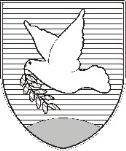 OBČINA IZOLA – COMUNE DI ISOLAOBČINSKI SVET – CONSIGLIO COMUNALEOdbor za družbene dejavnostiSončno nabrežje 8 – Riva del Sole 8	6310 Izola – IsolaTel: 05 66 00 100, Fax: 05 66 00 110E-mail: posta.oizola@izola.siWeb: http://www.izola.si/